#0.LicheeTang的虚拟机镜像使用VirtualBox+Lubuntu1604，默认用户为lichee，用户密码为licheepi	#1.虚拟机内主要有E203的fpga源码，以及e203的bsp代码。在/home/lichee可以看大，LicheeTangRV_FPGA为fpga代码，LicheeTangRV_Code为bsp代码。这里我们主要讲bsp代码的使用	#2.打开终端（ctrl+alt+t）cd /home/lichee/LicheeTangRV_Code/sirv-e-sdk	可以看到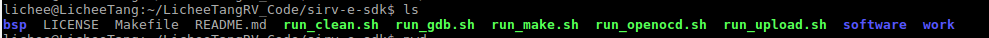 	bsp目录下为主要为paltform定义，以及env	software为一些示例代码	work为工具链的存放位置	然后有一些脚本run_**.sh eg:run_make.sh demo_gpio	run_clean.sh demo_gpio   清空编译	run_gdb.sh demo_gpio 进行gdb调试，配合run_openocd.sh demo_gpio 使用，需要打开俩终端界面	run_upload.sh demo_gpio 烧录代码到e203	大致的使用流程是:	run_make  run_upload 	如果需要gdb调试，就打开来终端，一个执行run_gdb 一个执行run_openocd	#3.e203的fpga源码在虚拟机里好像有问题，推荐在win下进行编译下载等等。